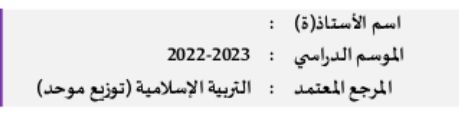 Royaume du MarocMinistere de l'éducation nationale,de la formation professionnelle,del'enseignement supérieur et dela recherche scientifique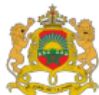 ::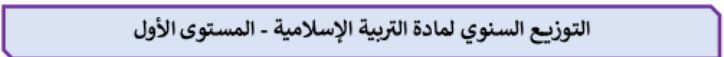 :(5):(5)                         :(6)iman imtPm3imn ikerラ号imsfcK3imrnJal291ifim18aulpbsig(uolJglasliosarmeim493ifim19Mac lLoglim695ifim20elal Jaxl gal書等897ifim21fidbeodemo ifereifimfidbeodemo ifereifimfidbeodemo ifereifimifim22mual231m23asgloolJgpa imn493m24kemimol695m25JDlaj e uglasJajalolen l897m26aaljl ssogl cal peg pgaaljl ssogl cal peg pgaaljl ssogl cal peg pgm27mikimkim nmfrimgps291wsl28elng ale al e ail Jgyo109ogpes493wsl29122m:kmlmgps695wsl30?ぎ可号897wsl31Emslliosogll oleps gEmslliosogll oleps gEmslliosogll oleps gwsl32Jul si olalei psg pgaiJul si olalei psg pgaiJul si olalei psg pgaiJul si olalei psg pgai3334ララつつろーim I Pまちsusgll1mëm291dssl2毛きm493dssl3(oo) ail Jgssa de al tem695dssl4MK6rIm897dssl56ed meifereier6ed meifereier6ed meifereierdssl6Ulgals al291mt7plng le al o JgmyJidyamn493mt8wne.g695mt9lm eim6c6897mt10mbeol mo fere mtmbeol mo fere mtmbeol mo fere mtmt11き34うま央291Imrm12をもをもをJall yg493Imrm13Eとeio695Imrm14nc.im哥多等897Imrm15beodmoifereimmbeodmoifereimmbeodmoifereimmImrm16Jgsl siclal pe pguJgsl siclal pe pguJgsl siclal pe pguJgsl siclal pe pgu17